Narrative Rubric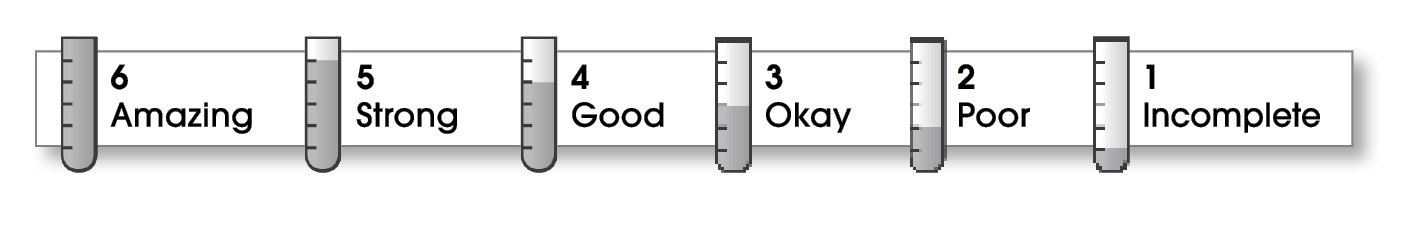 Comments:  The focus of your biographical writing is clearly stated and very effectively supported from start to finish. The letter format works extremely well, immediately engaging the reader’s interest.	Perhaps more attention to word choice (strong action words and colorful modifiers) would have made your letter even better.© Thoughtful Learning	For Write on Course 20-20 and All WriteName:Title:Dear Mr. Rhys6IdeasThe writing . . .focuses on a specific experience or time in the writer’s life.uses sensory details and dialogue to show rather than tell.makes the reader want to know what happens next.The writing . . .focuses on a specific experience or time in the writer’s life.uses sensory details and dialogue to show rather than tell.makes the reader want to know what happens next.6Organizationpulls the reader into the story.includes a beginning, a middle, and an ending.gives the events in an order that is easy to follow.pulls the reader into the story.includes a beginning, a middle, and an ending.gives the events in an order that is easy to follow.6Voiceshows the writer’s personality.sounds honest and engaging.shows the writer’s personality.sounds honest and engaging.5Word Choicecontains specific nouns, vivid verbs, and colorful modifiers.contains specific nouns, vivid verbs, and colorful modifiers.6Sentence Fluencyflows smoothly from one idea to the next.uses a variety of sentence lengths and beginnings.flows smoothly from one idea to the next.uses a variety of sentence lengths and beginnings.6Conventionsuses correct punctuation, capitalization, spelling, and grammar.uses the format provided by the teacher or follows another effective design.uses correct punctuation, capitalization, spelling, and grammar.uses the format provided by the teacher or follows another effective design.